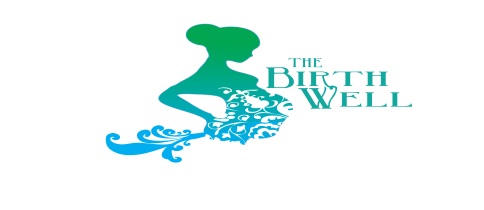 DOULA CERTIFICATION REQUIREMENTS(All requirements must be completed within 2 years of attending the Doula Workshop)Complete the Birth Well Doula WorkshopComplete one of the following:Training in childbirth education or midwiferyNurses with work experience in labor and deliveryObserve a childbirth preparation series (not as an expectant parent)Non-hospital affiliated childbirth classes are acceptable.Documentation and evaluations from 3 births attended after the training workshopDevelop and submit a birth resource listAttend a breastfeeding class or workshop  2 written reviews of books from the reading list below.Required Reading (Please choose one book from List 1 and one book from List 2)List 1The Birth Partner: Everything you need to know to help a woman through labor, by Penny Simkin.Mothering the Mother, by Klaus, Kennell.List 2Having Your Baby: A Guide for African American Women, Hilda HutchersonThe Mocha Manual to a Fabulous Pregnancy, Kimberly Seals Allers	Mama's Little Baby: The Black Woman's Guide to Pregnancy, Childbirth, and Baby's First Year, Dennis BrownIna May’s Guide to Childbirth, Ina May GaskinsImmaculate Deception, Suzanne ArmsBirthing From Within, Pam EnglandSpiritual Midwifery, Ina May GaskinThe Thinking Woman’s Guide to a Better Birth, Henci GoerGentle Birth Choices, Barbara HarperBountiful, Beautiful, Blissful Gurmukh KhalsaShe Births: A Modern Woman's Guidebook For An Ancient Rite of Passage, Marcie MacariNatural Childbirth the Bradley Way, Susan McCutcheonThe Natural Pregnancy Book: Herbs, Nutrition, and Other Holistic Choices, Aviva Jill RommBorn in the USA: How a Broken Maternity System Must Be Fixed To Put Women and Children First, Marsden Wagner